Ассамблея Организации Объединенных Наций 
по окружающей среде Программы Организации 
Объединенных Наций по окружающей средеВторая сессияНайроби, 23-27 мая 2016 годаПункт 4 k) предварительной повестки дня*
Вопросы международной природоохранной политики и экологического руководства: отношения между Программой Организации Объединенных Наций по окружающей среде и многосторонними природоохранными соглашениямиОтношения между Программой Организации Объединенных Наций по окружающей среде и многосторонними природоохранными соглашениямиДоклад Директора-исполнителя 	I.	Введение1.	Институциональная архитектура для международного экологического руководства состоит из сложной широкоохватной сети многосторонних учреждений, соглашений, процессов и консультативных механизмов, которые касаются экологических и природоохранных вопросов. Эти учреждения, соглашения, процессы и механизмы следует рассматривать с учетом институциональных рамок для устойчивого развития. В их числе, согласно полномочиям, предписанным Генеральной Ассамблеей в резолюции 53/187 от 15 декабря 1998 года, Программа Организации Объединенных Наций по окружающей среде является ведущим глобальным природоохранным органом, который определяет глобальную экологическую повестку дня, содействует согласованной реализации экологического компонента устойчивого развития в рамках системы Организации Объединенных Наций и является влиятельным защитником глобальной окружающей среды.2.	В рамках своего дополнительного мандата для активизации международных действий по возникающим экологическим вопросам, представляющим интерес для международного сообщества, и оказанию поддержки международному сотрудничеству в сфере охраны окружающей среды, с момента своего создания ЮНЕП поддерживает правительства в их усилиях по разработке и осуществлению многосторонних природоохранных соглашений, в частности, посредством своей Программы Монтевидео по развитию и периодическому обзору права окружающей среды. ЮНЕП также предоставляла институциональную поддержку секретариату для ведения переговоров по Рамочной конвенции Организации Объединенных Наций об изменении климата и, на региональном уровне, поддерживает правительства в соответствующих регионах в их усилиях по разработке региональных соглашений в сфере окружающей среды, включая ряд конвенций по региональным морям и протоколов, например, для Средиземного моря (Барселонская конвенция), для бассейна Карибского моря (Картахенская конвенция), для Восточно-Африканских региональных морей (Найробийская конвенция) и региональных морей Западной и Центральной Африки (Абиджанская конвенция).3.	Многосторонние природоохранные соглашения являются независимыми международными юридическими лицами и юридически отличаются от организаций системы Организации Объединенных Наций, даже если они институционально связаны с ними. Руководство ими осуществляется соответствующими Сторонами, в том числе через их руководящие органы, такие как конференции Сторон, а их реализация осуществляется в соответствии с положениями этих соглашений и решений этих органов. Политические и финансовые решения руководящих органов многосторонних природоохранных соглашений направляют их осуществление и соответствующие программы работы и обеспечивают директивные указания секретариатам по всем вопросам существа. В принципе, средства для осуществления соглашений предоставляются Сторонами соответствующих соглашений. Рядом многосторонних природоохранных соглашений, заключенных после 1970-х годов, были созданы специальные институциональные механизмы для этой цели. Конкретными положениями, содержащимися в каждой конвенции, предусматриваются ключевые функции, прерогативы и обязанности соответствующих руководящих органов и секретариатов для практической реализации соглашений. Органы, которым поручено обеспечивать их секретариаты, обязаны обеспечить эффективное выполнение решений Сторон, в пределах выделенных средств, и выполнение просьб Сторон.4.	Директору-исполнителю ЮНЕП доверено выполнение функций секретариата для ряда многосторонних природоохранных соглашений, как предусмотрено положениями этих соглашений или согласно поручениям соответствующих конференций Сторон во исполнение профильных положений таких соглашений. Эти механизмы были одобрены руководящим органом ЮНЕП (ранее Совет управляющих, ныне преобразован в Ассамблею по окружающей среде Программы Организации Объединенных Наций по окружающей среде), который поручил Директору-исполнителю выполнение таких функций. Многосторонние природоохранные соглашения, которыми используются эти механизмы, перечислены в приложении I к документу UNEP/EA.2/11/Add.1. Хотя ЮНЕП было поручено обеспечить секретариаты для этих конвенций, у ЮНЕП и конвенций имеются свои собственные независимые структуры руководства, директивные органы и процедуры.5.	Государствами-членами и Сторонами соответствующих многосторонних природоохранных соглашений было испрошено проведение анализа институциональных механизмов, регулирующих отношения между ЮНЕП и соглашениями, и, в частности, эффективности услуг секретариата, оказываемых ЮНЕП. В связи с указанным, отношения между ЮНЕП и соглашениями неоднократно доводились до внимания соответствующих руководящих органов и руководящего органа ЮНЕП за последние несколько лет, в том числе на двадцать шестой сессии Совета управляющих в 2011 году. Перечень соответствующих решений и резолюций приводится в приложении II к документу UNEP/EA.2/11/Add.1.6.	С учетом вышеизложенного в феврале 2014 года Директор-исполнитель ЮНЕП учредил целевую группу в качестве консультативного механизма, призванную провести совместный обзор рекомендаций, полученных в результате состоявшихся ранее консультаций между ЮНЕП и секретариатами этих многосторонних природоохранных соглашений, для которых Программой обеспечивается секретариат (называемые «секретариаты конвенций»), последующей деятельности в связи с ними и текущего состояния и уровня эффективности административных механизмов и программного сотрудничества в свете соответствующих новых общесистемных для Организации Объединенных Наций и Секретариата административных требований и в ответ на стремление постоянно совершенствовать результативность деятельности ЮНЕП.	II.	Работа целевой группы по вопросам эффективности административных механизмов и программного сотрудничества между ЮНЕП и теми многосторонними природоохранными соглашениями, для которых ЮНЕП обеспечивается секретариат или выполняются функции секретариата	A.	Создание целевой группы7.	Целевая группа состоит из представителей секретариатов конвенций и соответствующих подразделений ЮНЕП; ее председателем является заместитель Директора-исполнителя. Исполнительный секретарь Конвенции по сохранению мигрирующих видов диких животных являлся заместителем председателя.8.	Первая задача целевой группы состояла в подготовке для Директора-исполнителя рекомендаций в отношении более экономичных, эффективных и ориентированных на качество административных механизмов, применяемых ЮНЕП, Отделением Организации Объединенных Наций в Найроби, Отделением Организации Объединенных Наций в Женеве и секретариатами конвенций. Вторая задача группы состояла в том, чтобы предложить Директору-исполнителю рекомендации в отношении укрепления программного сотрудничества между ЮНЕП и секретариатами конвенций. Консультации в группе начались 3 февраля 2014 года, после чего состоялось еще шесть совещаний в период с июля 2014 года по июнь 2015 года. На ее первом совещании были учреждены две рабочие группы – по административным механизмам и по программному сотрудничеству. Председателями этих групп были представители секретариатов Конвенции о международной торговле видами дикой фауны и флоры и Конвенции о биологическом разнообразии, соответственно.9.	Целевой группой и ее двумя рабочими группами в ходе их обсуждений был рассмотрен ряд соответствующих процессов и документов, как освещено в приложении III к документу UNEP/EA.2/11/Add.1. В период деятельности целевой группы рядом многосторонних природоохранных соглашений проводились сессии их конференций или совещания Сторон, в ходе которых была представлена актуальная информация о работе целевой группы в соответствии с резолюцией 1/12 Ассамблеи Организации Объединенных Наций по окружающей среде. Актуальная информация о работе группы также была представлена Комитету постоянных представителей при ЮНЕП.	B.	Рабочая группа по административным механизмам10.	В состав рабочей группы по административным механизмам входили представители ЮНЕП, Отделения Организации Объединенных Наций в Найроби и секретариатов следующих многосторонних природоохранных соглашений: Базельской конвенции о контроле за трансграничной перевозкой опасных отходов и их удалением; Роттердамской конвенции о процедуре предварительного обоснованного согласия в отношении отдельных опасных химических веществ и пестицидов в международной торговле; Стокгольмской конвенции о стойких органических загрязнителях; Конвенции о биологическом разнообразии; Конвенции по сохранению мигрирующих видов диких животных; Венской конвенции об охране озонового слоя; и Монреальского протокола по веществам, разрушающим озоновый слой, вместе с Многосторонним фондом для осуществления Монреальского протокола; конвенций по региональным морям и планам действий; Рамочной конвенции Организации Объединенных Наций по охране и устойчивому развитию Карпат (Карпатская конвенция); и Рамочной конвенции о защите морской среды Каспийского моря (Тегеранская конвенция).11.	Проект доклада был подготовлен председателем рабочей группы и представлен председателю целевой группы 5 июня 2015 года, и, после завершения требуемого процесса проверки, окончательный вариант доклада был представлен 31 августа 2015 года. Рабочей группе по административным механизмам было поручено рассмотреть следующие аспекты круга ведения целевой группы:а)	прояснение административных отношений между ЮНЕП, Отделением Организации Объединенных Наций в Найроби, Отделением Организации Объединенных Наций в Женеве и секретариатами конвенций;b)	определение спектра административных услуг, необходимых секретариатам конвенций, с указанием, предоставляются ли они все в настоящее время;с)	выявление соответствующих поставщиков для конкретных услуг и необходимых источников финансирования;d)	изучение качества и рентабельности административных услуг, которые предоставляются в настоящее время ЮНЕП, Отделением Организации Объединенных Наций в Найроби и Отделением Организации Объединенных Наций в Женеве, секретариатам конвенций;е)	выявление новых общесистемных административных требований Организации Объединенных Наций, а именно – принятие Международных стандартов учета в государственном секторе (МСУГС) и новой в рамках всего Секретариата системы общеорганизационного планирования ресурсов («Умоджа»), вместе с вариантами для выполнения этих требований и связанных с этим последствий для секретариатов конвенций;f)	разработка проекта рамок для определения ролей и обязанностей различных поставщиков услуг при оказании эффективной и действенной административной поддержки секретариатам конвенций через ЮНЕП, включая роли и обязанности Управления обеспечения деятельности и общеорганизационного обслуживания ЮНЕП, роли и обязанности основных отделов ЮНЕП и роли и обязанности поставщиков услуг внутри Организации Объединенных Наций (в частности, Отделение Организации Объединенных Наций в Найроби и Отделение Организации Объединенных Наций в Женеве).	С.	Рабочая группа по программному сотрудничеству12.	Председателем рабочей группы по программному сотрудничеству являлся представитель секретариата Конвенции о биологическом разнообразии, а в ее состав входили представители ЮНЕП и секретариатов следующих многосторонних природоохранных соглашений: Конвенции о международной торговле видами дикой фауны и флоры, находящимися под угрозой исчезновения; Конвенции по сохранению мигрирующих видов диких животных; Конвенции о биологическом разнообразии; Венской конвенции и Монреальского протокола; и Базельской, Роттердамской и Стокгольмской конвенций. В некоторых случаях были также сформулированы рекомендации, имеющие отношение к Минаматской конвенции по ртути и конвенциям по региональным морям и планам действий.13.	Рабочая группа завершила свою работу и представила свой окончательный доклад председателю целевой группы 24 февраля 2015 года. Рабочей группе было поручено рассмотреть следующие аспекты круга ведения целевой группы:а)	выявление приоритетных областей для программного сотрудничества;b)	прояснение директив руководящих органов, например, решений конференций Сторон и руководящего органа ЮНЕП, и других документов в сфере стратегии и планирования, например, среднесрочных стратегий, программ работы и т.д.;с)	прояснение и подтверждение резолюций и рекомендаций глобального характера, например, итогов Конференции Организации Объединенных Наций по устойчивому развитию и докладов органов внутреннего надзора Организации Объединенных Наций, например, докладов Объединенной инспекционной группы об управленческом обзоре экологического руководства в рамках системы Организации Объединенных Наций и соответствующих проверок Управления служб внутреннего надзора; d)	разработка основы для улучшения программного сотрудничества между ЮНЕП и секретариатами конвенций, включая выявление тематических и функциональных областей для потенциального укрепления синергии и программного сотрудничества в свете их соответствующих общих и конкретных мандатов.	D.	Краткое изложение обсуждений и всеобъемлющих рекомендаций14.	Отношения между ЮНЕП и секретариатами конвенций являлись предметом многочисленных консультаций в прошлом. Эти консультации были в основном посвящены административным механизмам, но некоторые из них также касались вопросов программного сотрудничества. В ходе этих консультаций также рассматривались роль и функции поставщиков услуг для секретариатов соответствующих конвенций, например, Отделения Организации Объединенных Наций в Найроби, Отделения Организации Объединенных Наций в Женеве и Отделения Организации Объединенных Наций в Вене, и их взаимосвязь с ЮНЕП.15.	Целевой группой был сделан вывод, что между ЮНЕП и конвенциями уже осуществляется плодотворное программное сотрудничество в значительных объемах. Это сотрудничество следует осуществлять далее и укреплять на различных уровнях и по многим вопросам. Возможные области для возобновления и укрепления сотрудничества – с взаимной выгодой для ЮНЕП и конвенций в будущем – включают: своевременную координацию по вопросам программного характера, включая подготовку программ работы, оказание поддержки правительствам и техническую помощь на национальном уровне, осуществление на региональном уровне и информационное обеспечение и пропагандистскую деятельность. С учетом возможных расходов и кадровых последствий в рамках будущих совместных консультаций следует оценивать рентабельность мероприятий и установление приоритетов в этих областях. Кроме того, любые мероприятия, проводимые ЮНЕП и конвенциями, должны отвечать их соответствующим мандатам и приоритетам, которые со временем могут меняться. Административные и программные отношения между ЮНЕП и конвенциями имеют обособленный и индивидуальный характер, а наличие административных отношений не является поводом для автоматических последствий для программных отношений.16.	При проведении оценки способов улучшения программного сотрудничества целевой группой также учитывались различные мандаты и роли ЮНЕП и конвенций. ЮНЕП и конвенции различаются по их правовой природе и функциям. ЮНЕП является ведущим глобальным природоохранным органом, который определяет глобальную экологическую повестку дня, содействует согласованной реализации экологического компонента устойчивого развития в рамках системы Организации Объединенных Наций и является авторитетным защитником глобальной окружающей среды. Ее секретариат возглавляется Директором-исполнителем. В свою очередь, многосторонние природоохранные соглашения являются юридически обязательными документами, которыми вносится значительный вклад в устойчивое развитие и которыми осуществляется координация и сотрудничество друг с другом и с системой Организации Объединенных Наций. Роли и функции секретариатов конвенций изложены в положениях соответствующих конвенций, а также в резолюциях и решениях Сторон. У каждого секретариата конвенции имеется исполнительный руководитель. Роль ЮНЕП или ее Директора-исполнителя в связи с обеспечением конвенций секретариатами также изложена в положениях конвенций, резолюций и решений Сторон и соответствующих решениях руководящего органа ЮНЕП. Роль и функции секретариатов конвенций значительно различаются, но общим для всех является оказание Сторонам содействия в достижении и выполнении целей и обязательств, содержащихся в соответствующих соглашениях. В целом, работа секретариатов конвенций состоит в созыве совещаний под руководством руководящих органов конвенции и предоставлении других видов поддержки (технической, директивной и т.д.) Сторонам в их усилиях по выполнению своих обязательств, хотя некоторые секретариаты конвенций также принимают активное участие в осуществлении контроля за соблюдением и содействии соблюдению, в проведении обзоров осуществления, в привлечении внимания Сторон к вопросам и в предоставлении замечаний по проектам поправок, резолюций и решений. Если конкретные мероприятия могут меняться, общие программные цели остаются теми же, хотя роль некоторых секретариатов существенно изменилась с течением времени.17.	ЮНЕП, совместно с другими органами Организации Объединенных Наций и другими учреждениями, работает в качестве партнеров с секретариатами различных конвенций для оказания поддержки странам в выполнении их обязательств в рамках многосторонних природоохранных соглашений. Этими партнерами могут быть органы, занимающиеся вопросами окружающей среды, но во многих случаях они также могут обладать весьма различными мандатами и экспертным потенциалом в сфере развития, природных ресурсов или торговли. ЮНЕП является одним из учреждений – исполнителей Глобального экологического фонда (ГЭФ), а также одним из учреждений – исполнителей Многостороннего фонда для осуществления Монреальского протокола. В этой роли ЮНЕП оказывает содействие Сторонам многосторонних природоохранных соглашений в осуществлении их договорных обязательств, которые относятся к ведению ГЭФ и Многостороннего фонда. Напротив, целями конвенций, как правило, не устанавливается оказание содействия ЮНЕП в осуществлении ее программы работы, но могут определяться задачи и интересы, являющиеся общими с ЮНЕП, благодаря чему они оказывают содействие ЮНЕП в выполнении ее мандата посредством мероприятий в рамках их специализации.18.	Одной из наиболее важных мер, которая может быть принята для совершенствования программного сотрудничества, является учет ЮНЕП приоритетов конвенций в своей собственной программе работы в той мере, в которой они связаны с мандатом ЮНЕП. Наличие процесса для определения этих приоритетов и для содействия их рассмотрению ЮНЕП, в целях включения их в свою среднесрочную стратегию и программу работы, сделает возможным более полное согласование близких приоритетов. ЮНЕП и конвенциям, через их секретариаты, следует отразить в рамках этой дискуссии свое видение соответствующих приоритетов и проектов посредством открытого и транспарентного процесса, который позволит двум группам учреждений добиться более тесного и согласованного сотрудничества.19.	По вопросам административных механизмов ЮНЕП и секретариатам конвенций необходимо регулярно консультироваться друг с другом. Письменные и согласованные административные договоренности с соответствующими руководящими органами и делегирование полномочий между Директором-исполнителем и исполнительными руководителями секретариатов помогают прояснить административные взаимоотношения между ними. Тем не менее, следует провести дополнительную работу, для того чтобы четко обозначить административные отношения между ЮНЕП, Отделением Организации Объединенных Наций в Найроби, Отделением Организации Объединенных Наций в Женеве, Отделением Организации Объединенных Наций в Вене и конвенциями, особенно с учетом перехода на систему «Умоджа».20.	Целевая группа также сообщила, что, хотя ЮНЕП обеспечивает секретариаты для ряда многосторонних природоохранных соглашений, секретариаты конвенций в первую очередь подотчетны руководящим органам своих соответствующих конвенций. ЮНЕП и каждому секретариату следует работать вместе для разработки специализированных механизмов предоставления необходимых административных услуг в соответствии с нормативными документами Организации Объединенных Наций, правилами и основными ценностями, а также с учетом требований подотчетности для ЮНЕП и многосторонних природоохранных соглашений (принимая во внимание наличие письменных соглашений между некоторыми конвенциями и ЮНЕП). Такие совместные усилия должны включать обзор характера и достаточности существующих систем соглашений об оказании услуг, которые влияют на способность секретариатов оказывать услуги своим соответствующим Сторонам.21.	В итоге, целевой группой было рекомендовано сначала изменить бизнес-процессы ЮНЕП и секретариатов конвенций применительно к их взаимодействию друг с другом, для того чтобы ее усилия привели к изменению в организационной культуре,. Опираясь на значительный прогресс, который уже был достигнут в последние годы – и принимая во внимание административные задержки и транзакционные издержки, вызванные переходом на систему «Умоджа» – следует внедрить итеративный консультативный процесс, для того чтобы обеспечить дополнительное обсуждение, разработку и приоритизацию направлений и мероприятий для более эффективных административных процедур и укрепления программного сотрудничества.22.	Целевой группой было рекомендовано осуществление ряда времязависимых пунктов из числа ее рекомендаций в приоритетном порядке, а в качестве требующих неотложного внимания были согласованы следующие направления:a)	программа: разработка новой среднесрочной стратегии ЮНЕП на 2018-2021 годы с учетом пожеланий ЮНЕП и секретариатов конвенций в отношении общих приоритетов и включение пожеланий, в том числе в отношении общих приоритетов, в программу работы ЮНЕП на 2018-2019 годы и связанные с ней проекты с участием секретариатов конвенций, где это уместно;b)	администрация: оценка и учет последствий внедрения системы «Умоджа» и обеспечение эффективного и действенного оказания специализированных административных услуг секретариатам конвенций, в том числе с целью более полного информирования соответствующих Сторон о любых конкретных последствиях, которые внедрение системы «Умоджа» будет иметь для деятельности и работы секретариатов конвенций; и, в наиболее благоприятное время, возобновление делегирования полномочий управленческому персоналу, которое было временно приостановлено в целях подготовки к вводу в эксплуатацию системы «Умоджа».23.	Кроме того, целевой группой была отмечена важность укрепления сотрудничества на региональном и субрегиональном уровнях. Наконец, подчеркивая продуктивный и консультативный процессы, предшествовавшие докладу целевой группы, и в интересах обеспечения учета и выполнения ее рекомендаций, целевой группой было рекомендовано, чтобы ЮНЕП поддерживался механизм постоянных консультаций между ЮНЕП и секретариатами конвенций, который будет иметь долгосрочный характер. С помощью этого консультативного механизма можно, в первоочередном порядке, проводить мониторинг осуществления согласованных рекомендаций, в том числе путем постоянной оценки способов повышения эффективности административных механизмов и программного сотрудничества.	III.	Ход осуществления некоторых основных рекомендаций	A.	Общая координация24.	Директор-исполнитель и руководители секретариатов конвенций договорились восстановить группу руководителей многосторонних природоохранных соглашений в качестве надлежащего механизма координации между ЮНЕП и секретариатами конвенций. Группе руководителей следует регулярно (ежеквартально) проводить совещания для обсуждения, среди других вопросов, стратегического сотрудничества и административных вопросов. Первое совещание группы состоялось в Вене 19 июня 2015 года, а второе, прошедшее в режиме телеконференции, – 5 октября 2015 года.25.	1 июля 2015 года Директор-исполнитель назначил двух основных координаторов по вопросам многосторонних природоохранных соглашений в рамках секретариата ЮНЕП: координатора по вопросам поддержки и укрепления программного сотрудничества с многосторонними природоохранными соглашениями, прикрепленного к Отделу природоохранного права и конвенций; и координатора по вопросам операционной и административной поддержки секретариатов конвенций, прикрепленного к Управлению обеспечения деятельности. Эти два координатора будут поддерживать работу и совещания группы руководителей и обеспечивать консолидированный, надлежащий и своевременный вклад ЮНЕП в рамках подготовки к конференциям и совещаниям Сторон. Назначение координаторов по программным и административным вопросам является ответом на призыв к более рациональным процессам, что приведет к усилению подотчетности, ответственности и оперативности реагирования и позволит нам отслеживать ход работы и выявлять узкие места и проблемы.26.	Работая в тесном сотрудничестве с секретариатами конвенций, ЮНЕП готовит своевременные доклады и материалы для дискуссий в рамках руководящих органов многосторонних природоохранных соглашений и принимает участие в этих дискуссиях. Это должно помочь укрепить механизмы проведения консультаций между ЮНЕП и многосторонними природоохранными соглашениями, например, региональных консультаций на уровне министров, эффективное использование информационных возможностей и раннее выявление возникающих вопросов.	B.	Программа27.	Соответствующими отделами ЮНЕП были проведены интенсивные консультации с секретариатами конвенций в процессе подготовки нового проекта среднесрочной стратегии ЮНЕП на 2018–2021 годы и связанной с ней программы работы на 2018-2021 годы в целях обеспечения учета программных приоритетов этих конвенций в рамках применяемых ЮНЕП программных процессов планирования. Эти приоритеты были включены в проект стратегии, а также в отдельные подпрограммы.28.	В 2015 году в целях укрепления поддержки ею программного сотрудничества с секретариатами конвенций на региональном и субрегиональном уровнях, ЮНЕП были созданы новые субрегиональные отделения, которые в настоящее время полностью функционируют. Начиная с 1 января 2016 года будут создаваться должности координаторов региональных подпрограмм, большинство которых финансируется из регулярного бюджета Организации Объединенных Наций, для оказания поддержки достижению в регионах и странах целей соответствующих многосторонних природоохранных соглашений.	С.	Административная деятельность29.	2 июня 2015 года в соответствии с резолюцией 60/283 Генеральной Ассамблеи и в целях согласования работы Организации Объединенных Наций и повышения транспарентности и подотчетности, Организация Объединенных Наций, включая ЮНЕП и секретариаты конвенций, начала работать в рамках операционной среды, внедренной на основе новой системы общеорганизационного планирования ресурсов «Умоджа».30.	После внедрения системы «Умоджа» ЮНЕП возник ряд трудностей, в частности, у ее отделений вне центрального аппарата, включая секретариаты конвенций, прежде всего – на операционном уровне. К этим трудностям относятся вопросы, связанные с рабочими процессами, касающимися поездок, платежей и доступа пользователей к данным в системе «Умоджа». В частности, функция отчетности в системе оперативной деловой информации в «Умоджа» не является полной, а пользователи ЮНЕП в настоящее время не имеют полного доступа к данным, которые необходимы им для подготовки различных отчетов для целей внутреннего процесса принятия решений и взаимодействия с донорами ЮНЕП.31.	Также возникли проблемы с финансовым функционалом «Умоджа», и это, вероятно, приведет к задержкам в подготовке финансовых ведомостей Организации до июня 2016 года. ЮНЕП предполагает задержку подготовки своей финансовой отчетности примерно на два месяца. ЮНЕП работает совместно с Секретариатом Организации Объединенных Наций в целях выявления основной причины этих проблем и принимает оперативные меры для их устранения. ЮНЕП уверена в том, что после стабилизации системы «Умоджа» предоставит донорам дополнительные сведения о деятельности ЮНЕП, обеспечит рационализацию процессов и повысит рентабельность и качество предоставляемых услуг.	IV.	Анализ и рекомендации ЮНЕП	A.	Институциональные рамки и подотчетность	1.	Анализ32.	Функции секретариатов конвенций определяются соответствующими положениями конвенций и дополнительно определяются их Сторонами посредством решений конференций Сторон или других руководящих органов конвенций. Многосторонние природоохранные соглашения являются независимыми международными юридическими лицами и не являются вспомогательными органами какого-либо органа Организации Объединенных Наций. Каждое соглашение или конвенция действует полностью самостоятельно и регулируется их собственными положениями и их Сторонами через их соответствующий руководящий орган.33.	Структура секретариатов конвенций, как правило, определяется бюджетами, утверждаемыми их руководящими органами. Средства для осуществления деятельности конвенций, включая финансовые ресурсы для функционирования их секретариатов, должны предоставляться Сторонами конвенций.34.	Рядом конвенций предусмотрены конкретные положения с просьбой к Директору-исполнителю ЮНЕП обеспечить секретариат для конвенции или выполнять функции секретариата; в других случаях их конференциями Сторон, согласно профильным положениям соответствующих конвенций, было принято решение выбрать ЮНЕП в качестве субъекта, выполняющего функции секретариата. Руководящий орган ЮНЕП согласился с этим подходом и уполномочил Директора-исполнителя выполнять запрашиваемые функции секретариата; по этой причине они могут считаться результатом согласования между многосторонними природоохранными соглашениями и их соответствующими конференциями Сторон, с одной стороны, и руководящего органа ЮНЕП, с другой стороны.35.	В каждом соглашении определяются функции его секретариата, а его руководящим органом (например, конференцией Сторон) через бюджет определяется структура секретариата; при этом Директор-исполнитель в конечном счете подотчетен руководящим органам соответствующего соглашения в вопросах обеспечения эффективного функционирования его секретариата и отвечает за принятие необходимых мер для деятельности секретариата или выполнения функций секретариата в рамках институциональной структуры секретариата ЮНЕП. Для этой цели секретариаты были сформированы Директором-исполнителем в виде выделенных структур, каждая из которых имеет функциональную автономию в рамках программы работы и бюджета, утвержденных руководящими органами соответствующей конвенции, следует правилам и положениям ЮНЕП и подотчетна Директору-исполнителю ЮНЕП по вопросам своей деятельности и соблюдения административных и финансовых требований, при этом оставаясь подотчетной Сторонам конвенций и их руководящим органам по вопросам осуществления программ.36.	Старшее должностное лицо и сотрудники каждого секретариата являются сотрудниками ЮНЕП, которые подотчетны Директору-исполнителю в вопросах выполнении своих обязанностей международных гражданских служащих Организации Объединенных Наций, назначенных в рамках секретариата ЮНЕП. Функции, класс и численность этих сотрудников определяются в соответствии со структурой секретариата конвенции, как установлено соответствующим руководящим органом в утвержденном бюджете. Назначение сотрудников регулируется соответствующими положениями и правилами Организации Объединенных Наций, которые применимы к ЮНЕП.37.	В рамках Организации Объединенных Наций отношения между Директором-исполнителем и руководителями секретариатов соответствующих многосторонних природоохранных соглашений определяются Генеральным секретарем следующим образом:«Секретариаты конвенций подотчетны их соответствующим конференциям Сторон в вопросах осуществления программы, а старшие должностные лица тех конвенций, которые администрируются ЮНЕП (могут называться по-разному – «исполнительный секретарь», «генеральный секретарь», «руководитель» или «координатор»), подотчетны Директору-исполнителю. Они действуют достаточно самостоятельно для выполнения функций, которые были возложены на Директора-исполнителя различными независимыми межправительственными конференциями Сторон конвенций».	2.	Рекомендации38.	В целом, поскольку ЮНЕП является неотъемлемой частью Секретариата Организации Объединенных Наций, любые институциональные механизмы обеспечения Директором-исполнителем секретариата или функций секретариата для соответствующих многосторонних природоохранных соглашений должны соответствовать принципам, правилам и процедурам Организации Объединенных Наций и ими должны соблюдаться административные и финансовые положения и правила Организации Объединенных Наций, которые применяются к ЮНЕП.39.	Являясь учреждением, выбранным для обеспечения секретариатов конвенций, ЮНЕП оказывается во все более двусмысленном положении с точки зрения определения соответствующих ролей и обязанностей Директора-исполнителя и руководителя секретариата конкретной конвенций в процессе обеспечения услуг и функций секретариата. При обеспечении секретариата или выполнении функций секретариата для многосторонних природоохранных соглашений обязанность и ответственность ЮНЕП состоит в служении более широким стратегическим и программным интересам конвенций, а не в том, чтобы уделять все больше внимания ограниченным и непредвиденным административным проблемам, которые могут периодически возникать в контексте конкретных многосторонних природоохранных соглашений. Какие-либо рекомендации относительно учреждений, выступающих принимающей стороной, не должны основываться на умозрительном противопоставлении кураторской обязанности ЮНЕП обеспечивать секретариат и способности Программы сосредоточиться на вопросах более программного и стратегического характера, а, напротив, для них может оказаться благотворным, если будут предприниматься усилия, направленные на то, чтобы решения для возможных управленческих или административных проблем являлись частью единого комплекса услуг, оказываемого этой конвенции эффективным и действенным образом.40.	Что касается роли и ответственности Директора-исполнителя в обеспечении секретариата или выполнении функций секретариата для многостороннего природоохранного соглашения, соответствующие институциональные механизмы, касающиеся секретариата конвенции, определяются путем согласования между руководящими органами многостороннего природоохранного соглашения (а именно, Сторонами соглашения и его руководящим органом) и ЮНЕП (а именно, Директором-исполнителем, которого уполномочивает руководящий орган ЮНЕП). Соответствующие роли и обязанности Директора-исполнителя и руководителя секретариата конвенции в обеспечении услуг и функций секретариата могут пониматься следующим образом: если Директор-исполнитель несет общую ответственность за обеспечение секретариата конвенции или функций секретариата, то конкретные роль и обязанности руководителя секретариата конвенции могут определяться посредством конкретных договоренностей, согласованных между Сторонами и их руководящими органами и Директором-исполнителем ЮНЕП.41.	В этом контексте между ЮНЕП и конвенциями был заключен ряд меморандумов о взаимопонимании, а Директором-исполнителем были делегированы полномочия руководителям секретариатов конвенций с целью пояснения соответствующей роли ЮНЕП и Сторон и подотчетности различных исполнительных секретарей в процессе управления работой секретариата, обеспеченного ЮНЕП. Характер и содержание положений существующих меморандумов между Директором-исполнителем ЮНЕП и многосторонними природоохранными соглашениями значительным образом различаются с точки зрения формулировок и терминологии, предоставляемых ими полномочий, способов изложения и отражения вопросов подотчетности, роли и мандата Директора-исполнителя и старших должностных лиц секретариатов. В этой связи крайне важно, чтобы в эти механизмы были внесены изменения посредством общего и согласованного рамочного соглашения (или договоренности), сохраняя при этом определенную гибкость для удовлетворения конкретных и правомерных требований отдельных конвенций.42.	Аналогичным образом, единый подход следует предусмотреть для делегирования Директором-исполнителем полномочий руководителям секретариатов конвенций. Это позволит ЮНЕП установить согласованный рамочный механизм подотчетности, в контексте которого будет происходить делегирование полномочий и представляться периодическая информация об этом.	B.	Административная и финансовая основа	1.	Анализ43.	В принципе, функционирование многосторонних природоохранных соглашений, для которых ЮНЕП обеспечивает секретариат или функции секретариата, финансируется их соответствующими Сторонами за счет их финансовых взносов. Финансовая деятельность секретариата ЮНЕП регламентируется финансовыми положениями и правилами Организации Объединенных Наций, а также Общими процедурами, регулирующими деятельность Фонда ЮНЕП и финансовыми правилами Фонда. Руководящими органами ряда конвенций приняты конкретные положения и финансовые правила, которыми предусматривается порядок осуществления финансовых операций для соглашений и соответствующих руководящих органов и излагаются соответствующие обязанности их Сторон, Директора-исполнителя и руководителя секретариата.44.	Средства для обеспечения функционирования многосторонних природоохранных соглашений, для которых Директором-исполнителем обеспечивается секретариат или выполняются функции секретариата, размещаются в целевых фондах. Создание этих целевых фондов в ответ на просьбы руководящих органов соответствующих соглашений подлежит утверждению руководящим органом ЮНЕП, и все целевые фонды такого рода создаются в соответствии со статьей V Общих процедур, регулирующих деятельность Фонда ЮНЕП, и, следовательно, регламентируются Финансовыми правилами Фонда ЮНЕП, изменения в которые последний раз вносились в 1997 году.45.	В своей резолюции 60/283 от 7 июля 2006 года Генеральная Ассамблея постановила утвердить принятие Организацией Объединенных Наций Международных стандартов учета в государственном секторе (МСУГС). Соответственно, МСУГС применяются Организацией Объединенных Наций с 1 января 2014 года. Все многосторонние природоохранные соглашения, входящие в сферу административной ответственности ЮНЕП, отражены в финансовой отчетности и полностью консолидированы в других элементах деятельности ЮНЕП; этот порядок действует и после перехода на МСУГС.46.	Роль и обязанности Директора-исполнителя ЮНЕП включают обеспечение ряда центральных профильных функций для поддержки функционирования секретариатов конвенций. В их число могут входить: прием на работу, классификация и подбор персонала; функции расчета заработной платы и выплаты пособий персоналу, включая субсидии на образование, медицинскую страховку, отпуск на родину и репатриацию; программа отпусков на родину и репатриации (тарифицируется в Центральных учреждениях Организации Объединенных Наций в Нью-Йорке); бухгалтерские и финансовые услуги, в том числе функции подготовки отчетности, выдачи ассигнований и выплат, учета дебиторской и кредиторской задолженности, регулирования движения кассовых средств, казначейских операций и получения и регистрации взносов; осуществление выплат при прекращении службы и после выхода на пенсию, в том числе администрирование отчислений в пенсионный фонд и медицинского страхования после выхода на пенсию; хозяйственное управление имуществом длительного пользования; внутренние ревизии, расследования, проверки и внешние ревизии; участие в системе отправления правосудия Организации Объединенных Наций; услуги экспедиции, почтовых отправлений, получения виз и выдачи пропусков Организации Объединенных Наций; доступ к внутренней сети, сети Интернет и почтовым системам Организации Объединенных Наций и ЮНЕП.47.	В целом, если состав и бюджет секретариата конвенции определяются Сторонами этого соглашения через его собственный руководящий орган, административное сопровождение и руководство сотрудниками ЮНЕП, обслуживающими этот секретариат, регламентируются правилами и положениями о персонале Организации Объединенных Наций, которые применяются к ЮНЕП. Сотрудники секретариата ЮНЕП, который является частью Секретариата Организации Объединенных Наций, назначаются Генеральным секретарем Организации Объединенных Наций согласно положениям, установленным Генеральной Ассамблеей, как это предусмотрено в пункте 1 статьи 101 Устава Организации Объединенных Наций. В этом контексте Генеральный секретарь издает административные инструкции и директивы, касающиеся кадровой политики. В рамках полномочий, делегированных Генеральным секретарем, Директор-исполнитель выполняет необходимые действия по осуществлению руководства сотрудниками секретариата ЮНЕП, включая сотрудников, обслуживающих секретариаты конвенций. В рамках секретариата ЮНЕП Директор-исполнитель может делегировать определенный объем полномочий в этом отношении старшим руководителям, включая глав секретариатов многосторонних природоохранных соглашений.48.	Также во исполнение резолюции 60/283, в которой Генеральная Ассамблея постановила заменить Комплексную систему управленческой информации (ИМИС) системой общеорганизационного планирования ресурсов следующего поколения или другой сопоставимой системой, система «Умоджа» предназначена для создания компактных административных процессов и повышения эффективности функционирования Организации; согласования и стандартизация работы с кадровыми, финансовыми и материальными ресурсами в рамках всего Секретариата Организации Объединенных Наций; усиления эффективности, транспарентности и механизмов внутреннего контроля для всех административных операций; и обеспечения более эффективного контроля и использования ресурсов субъектами, принимающими решения (руководители и государства-члены). Система «Умоджа» была внедрена в Центральных учреждениях Организации Объединенных Наций, в Отделении Организации Объединенных Наций в Найроби, в Отделении Организации Объединенных Наций в Женеве и в ЮНЕП в 2015 году, и возникающие вопросы, трудности и проблемы и конкретные проблемы, связанные с ее работой, решаются координированным образом Группой внедрения системы «Умоджа».	2.	Рекомендации49.	В своих замечаниях по поводу проведенного Объединенной инспекционной группой обзора экологического руководства в системе Организации Объединенных Наций (JIU/REP/2014/4) Координационным советом руководителей системы Организации Объединенных Наций были переданы следующие наблюдения организаций - членов Совета касательно отношений между ЮНЕП и многосторонними природоохранными соглашениями:«Организациями принимается во внимание, что один из важных аспектов аналитической работы, содержащейся в докладе, касается сложного вопроса о функциональных отношениях между ЮНЕП и МПС, и приветствуется внимание, которое ОИГ уделяет широкому вопросу «координации в интересах синергии между многосторонними природоохранными соглашениями и другими организациями». Отмечая, что в разделе «Управление» рассматриваются вопросы, касающиеся предоставления ЮНЕП административных услуг для МПС, организации согласны с заявлением, содержащимся в пункте 122, что «на этом аспекте отношений ЮНЕП с конвенциями делается слишком сильный акцент», и согласны с тем, что «работа с программами и организация финансирования и общесистемной синергии в Организации Объединенных Наций» является безусловным основным приоритетным направлением в отношениях между ЮНЕП и МПС. При этом организациями подчеркивается, что рекомендации не должны основываться на умозрительном противопоставлении кураторской обязанности ЮНЕП обеспечивать секретариат для ряда МПС и ее способности сосредоточиться на вопросах более программного и стратегического характера, а, напротив, для них может оказаться благотворным, если акцент будет сделан на то, как решения для имеющихся управленческих/административных проблем должны стать частью единого «комплекса услуг», оказываемого для МПС эффективным и действенным образом».50.	Вышеупомянутые положения следует тщательно учитывать в ходе дальнейших консультаций между ЮНЕП и секретариатами конвенций по вопросам эффективности их административных механизмов и программного сотрудничества.51.	Целевой группой было отмечено, что полную функциональность и положительные стороны системы «Умоджа» еще предстоит реализовать и что работа неуклонно продвигается в правильном направлении. Конкретные потребности многосторонних природоохранных соглашений должны удовлетворяться посредством установленных рамок для координации между ЮНЕП и Отделением Организации Объединенных Наций в Найроби – Группой внедрения в Найроби – и через систему быстрого реагирования, созданную самой ЮНЕП в рамках процесса внедрения системы «Умоджа».52.	В то же время предлагается продолжать работу по определению постоянных операционных процедур для административных и финансовых механизмов с целью дальнейшего повышения качества услуг, оказываемых многосторонним природоохранным соглашениям. В качестве последующей меры следует рассмотреть вопрос о разработке основных показателей результативности. 	С.	Программное сотрудничество	1.	Анализ53.	Программная работа ЮНЕП рассматривается и строится ею посредством различных инструментов планирования, включая среднесрочную стратегию ЮНЕП, двухгодичные программы работы и бюджеты. Именно в этом контексте следует добиваться более систематического и структурированного программного сотрудничества между ЮНЕП и многосторонними природоохранными соглашениями с целью усиления синергии в соответствующих направлениях деятельности в рамках программ.54.	ЮНЕП установлено семь программных приоритетных направлений (подпрограмм) в ее среднесрочной стратегии: изменение климата; химические вещества и отходы; устойчивость к стихийным бедствиям и конфликтам; здоровые и продуктивные экосистемы; экологическое руководство; эффективное использование ресурсов; и контроль за состоянием окружающей среды. Содействие согласованности политики между ЮНЕП и многосторонними природоохранными соглашениями и предоставление поддержки для осуществления многосторонних природоохранных соглашений включены в подпрограмму «Экологическое руководство». В других подпрограммах предусматривается программное взаимодействие с отдельными многосторонними природоохранными соглашениями в конкретных профильных тематических областях, например, изменение климата, биоразнообразие (регулирование экосистем) и химические вещества и отходы. Наконец, различные подразделения ЮНЕП тесно сотрудничают с секретариатами соответствующих многосторонних природоохранных соглашений по широкому спектру конкретных вопросов.55.	В рамках организационной поддержки, оказываемой ЮНЕП в целях осуществления многосторонних природоохранных соглашений и в целях развития программного сотрудничества и синергии между ними и между ЮНЕП и этими соглашениями, в региональных отделениях ЮНЕП назначены сотрудники ЮНЕП по программе, выполняющие функции региональных координаторов для многосторонних природоохранных соглашений по блоку вопросов, касающихся химических веществ и отходов, и по блоку вопросов, касающихся биоразнообразия. Программа содействия соблюдению программы «Озонэкшн» в рамках Отдела ЮНЕП по технологии, промышленности и экономике является успешным механизмом связи между национальными сотрудниками по озону в их усилиях по обеспечению соблюдения Монреальского протокола посредством регионального и международного сотрудничества и обмена опытом и информацией. ЮНЕП также координирует создание в Интернете общего информационного портала для многосторонних природоохранных соглашений под названием «ИнфорМЕА» в тесном сотрудничестве с секретариатами ряда многосторонних природоохранных соглашений.56.	Кроме того, основные юридические услуги на постоянной основе оказываются Роттердамской и Стокгольмской конвенциям. Области сотрудничества с конвенциями по химическими веществам включают программу глобального мониторинга стойких органических загрязнителей, Сеть по ликвидации ПХБ (ПЕН) и Глобальный альянс по разработке и внедрению продукции, методов и стратегий в виде альтернатив ДДТ для борьбы с переносчиками заболеваний. Секретариаты Базельской, Роттердамской и Стокгольмской конвенций также предоставили кадровую поддержку Сектору ЮНЕП по химическим веществам для успешных переговоров по ртути и секретариату Стратегического подхода к международному регулированию химических веществ в его работе по выявлению синергии для координационно-информационного механизма. Эти секретариаты и Международный центр природоохранных технологий ЮНЕП также давно сотрудничают по вопросам, связанным с отходами.57.	В своих отношениях с программами по региональным морям ЮНЕП способствует согласованности политики, укреплению сотрудничества и координации, а также повышению эффективности. Интеграция работы ЮНЕП с программами по региональным морям, в свою очередь, повышает общую эффективность глобальной экологической политики, одновременно способствуя эффективному осуществлению деятельности на региональном уровне. Программа по региональным морям, которая базируется в штаб-квартире ЮНЕП и встроена в структуру ЮНЕП и ее программу работы, является глобальной по своему охвату. Благодаря этому, ею обеспечиваются согласованные глобальные рамки, позволяющие различным регионам более эффективно состыковывать их деятельность с глобальной повесткой дня в отношении морей и океанов и более полным образом реализовывать мандаты в отношении мирового океана, одновременно сохраняя свою региональную специфику. Таким образом, различные программы по региональным морям по-прежнему оформляются с учетом потребностей и приоритетов в их конкретных регионах (которые определены и решения по которым приняты правительствами-участниками), при этом являясь частью глобальной программы ЮНЕП, общая стратегия которой в конечном итоге определяется руководящим органом ЮНЕП.	2.	Рекомендации58.	Согласно докладу целевой группы по вопросам эффективности административных механизмов и программного сотрудничества между ЮНЕП и теми многосторонними природоохранными соглашениями, для которых Программой обеспечивается секретариат или выполняются функции секретариата, ЮНЕП и конвенции уже осуществляют плодотворное программное сотрудничество в значительном объеме. Это сотрудничество следует осуществлять далее и укреплять на различных уровнях и по многим вопросам. Целевой группой было отмечено, однако, что программное сотрудничество не всегда осуществлялось последовательным образом и менялось в зависимости от подходов, принятых в то или иное время конкретными подразделениями ЮНЕП, к различным многосторонним природоохранным соглашениям. Соответственно, существует необходимость в более последовательной координации программных мероприятий.59.	Учитывая важность укрепления синергии между соответствующими многосторонними природоохранными соглашениями и ЮНЕП, такое программное сотрудничество должно быть стабильным и согласованным; его следует продолжать и далее укреплять в рамках будущих среднесрочных стратегий и связанных с ними программ работы.60.	Руководящие органы соответствующих многосторонних природоохранных соглашений и Ассамблея Организации Объединенных Наций по окружающей среде Программы Организации Объединенных Наций по окружающей среде может способствовать программному сотрудничеству и координации, определив условия в своих решениях. Ассамблее по окружающей среде для рассмотрения на ее следующей сессии и руководящим органам соответствующих многосторонних природоохранных соглашений следует представить рекомендацию о том, чтобы они добивались дальнейшего развития программного сотрудничества и координации и использования программной синергии между ними.	V.	Выводы61.	ЮНЕП в тесном сотрудничестве с секретариатами конвенций будет продолжать выполнять рекомендации целевой группы по вопросам эффективности административных механизмов и программного сотрудничества между ЮНЕП и соответствующими многосторонними природоохранными соглашениями в целях повышения эффективности сотрудничества и осуществления мандата соответствующих многосторонних природоохранных соглашений для увеличения существенного вклада ЮНЕП в реализацию экологических аспектов Повестки дня в области устойчивого развития на период до 2030 года и Целей в области устойчивого развития.62.	Ассамблея по окружающей среде, возможно, пожелает принять к сведению достигнутый прогресс, в частности, в рамках работы целевой группы, учрежденной Директором-исполнителем, в таких областях, как создание значимого и транспарентного процесса консультаций с секретариатами многосторонних природоохранных соглашений, практическая деятельность группы руководителей многосторонних природоохранных соглашений в качестве институционального механизма для координации с секретариатами конвенций, а также усилия по повышению эффективности административных механизмов и программного сотрудничества между ЮНЕП и секретариатами этих многосторонних природоохранных соглашений.63.	Ассамблея может также пожелать отметить, что любые будущие отношения между ЮНЕП и многосторонними природоохранными соглашениями не должны основываться на умозрительном противопоставлении кураторской обязанности ЮНЕП обеспечивать секретариат для определенных соглашений и ее способности сосредоточиться на вопросах, имеющих более выраженный программный и стратегический характер, а, напротив, для них могут оказаться благотворными согласованные усилия, направленные на обеспечение того, чтобы решения для имеющихся управленческих и административных проблем являлись частью единого комплекса услуг, оказываемого многосторонним природоохранным соглашениям эффективным и действенным образом.64.	В этом контексте Ассамблея, возможно, пожелает призвать Директора-исполнителя внести изменения в существующие меморандумы о взаимопонимании с рядом многосторонних природоохранных соглашений и внедрить стандартизированное и унифицированное рамочное соглашение (или механизм), сохраняя при этом определенную гибкость для удовлетворения конкретных и правомерных требований отдельных соглашений. Аналогичным образом, следует предусмотреть единый подход для делегирования Директором-исполнителем полномочий руководителям секретариатов конвенций. Это позволит ЮНЕП внедрить согласованный рамочный механизм подотчетности, в соответствии с которым будет происходить делегирование полномочий и представляться периодическая информация об этом.65.	Ассамблея, возможно, также пожелает призвать Директора-исполнителя дополнительно укрепить сотрудничество между ЮНЕП и секретариатами не только тех многосторонних природоохранных соглашений, для которых ею обеспечивается секретариат, но и других многосторонних природоохранных соглашений с целью выполнения общих для ЮНЕП и этих соглашений природоохранных задач, в том числе в контексте реализации экологических аспектов Повестки дня в области устойчивого развития на период до 2030 года и Целей в области устойчивого развития.ОРГАНИЗАЦИЯОБЪЕДИНЕННЫХНАЦИЙОРГАНИЗАЦИЯОБЪЕДИНЕННЫХНАЦИЙEPUNEP/EA.2/11Distr.: General25 February 2016RussianOriginal: English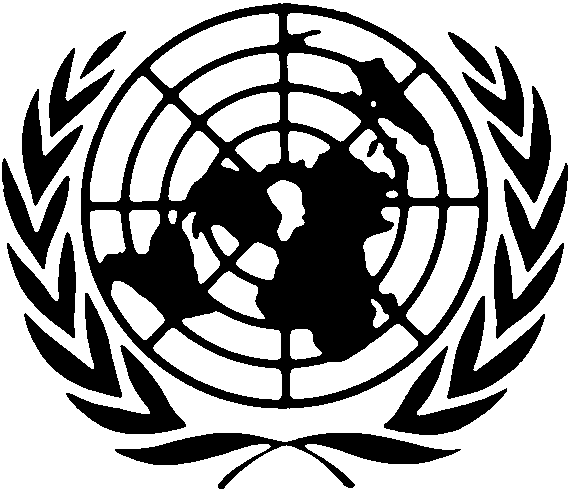 Ассамблея Организации Объединенных Наций по окружающей среде Программы Организации Объединенных 
Наций по окружающей средеDistr.: General25 February 2016RussianOriginal: EnglishАссамблея Организации Объединенных Наций по окружающей среде Программы Организации Объединенных 
Наций по окружающей средеDistr.: General25 February 2016RussianOriginal: EnglishАссамблея Организации Объединенных Наций по окружающей среде Программы Организации Объединенных 
Наций по окружающей средеDistr.: General25 February 2016RussianOriginal: EnglishРезюмеВ настоящем докладе, представленном во исполнение пункта 3 резолюции 1/12 Ассамблеи Организации Объединенных Наций по окружающей среде, обобщаются работа целевой группы, учрежденной Директором-исполнителем в качестве консультативного механизма для проведения совместного обзора рекомендаций, вытекающих из консультаций между Программой Организации Объединенных Наций по окружающей среде (ЮНЕП) и секретариатами многосторонних природоохранных соглашений, для которых ЮНЕП обеспечивается секретариат или выполняются функции секретариата, связанная с этими рекомендациями последующая деятельность и текущее состояние и уровень эффективности административных механизмов и программного сотрудничества, в свете соответствующих новых общесистемных для Организации Объединенных Наций и Секретариата административных требований и стремления постоянно совершенствовать результативность деятельности ЮНЕП. После резюме приводится подготовленный ЮНЕП анализ и ее рекомендации относительно способов повышения эффективности сотрудничества между ЮНЕП и многосторонними природоохранными соглашениями в сфере институциональных рамок и подотчетности, административной и финансовой основ и программного сотрудничества. Дополнительная информация по этой теме приводится в документе UNEP/EA.2/11/Add.1.